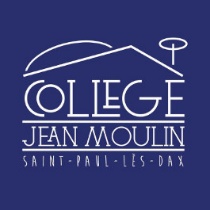 
Comité d’Education à la Santé et à la CitoyennetéLes projets de l’année 2020-2021PARCOURS SANTE & BIEN ETREPARCOURS MOBILITE CITOYENNEPARCOURS CITOYENPARCOURS AVENIRPARCOURS EDUCATION ARTISTIQUE ET CULTURELLEPARCOURS INCLUSIFParcours ÉducationArtistique et CulturelleParcoursSanté/Bien-êtreParcoursCitoyenParcoursMobilité citoyenneParcours Avenir6°Semaine du goût (1/2 pens)Petits déjeunerJournée Nationale du Sport ScolaireTrophées EPS / défi course / ASPrévention des conduites à risques / Cyberharcèlement / addiction écransÉgalité homme-femmeÉducation à la vie affective et sexuelle Co-éducation parentaleInformation troubles DysBien vivre ensemble au collège démocratie / délégués – écodélégués Éducation au développement durableÉgalité homme-femmePrévention contre l’addiction aux écransUtilisation des transports en commun (sécuribus)5°Semaine du goût (1/2 pens)Trophées EPS / défi course / ASÉgalité homme-femmeÉducation à la vie affective et sexuelle Co-éducation parentaleInformation troubles DysBien vivre ensemble au collège démocratie / délégués - écodélégués Éducation au développement durableInformation lutte contre le harcèlementASSR14°Semaine du goût (1/2 pens)Trophées EPS / défi course / ASPrévention des conduites à risques / CyberharcèlementLutte contre l’HomophobieÉgalité homme-femmeÉducation à la vie affective et sexuelleCo-éducation parentaleInformation troubles DysBien vivre ensemble au collège démocratie / délégués – écodélégués Éducation au développement durable Éducation au développement durableJournée Du DroitSensibilisation à la Cyber sécuritéASSR1 (rattrapage 2019/20)Stage de découverte professionnelle 4ème SEGPA3°Semaine du goût (1/2 pens)Trophées EPS / défi course / ASPrévention des conduites à risques / CyberharcèlementÉgalité homme-femmeÉducation à la vie affective et sexuelle Co-éducation parentaleInformation troubles DysBien vivre ensemble au collège démocratie / délégués – écodélégués Éducation au développement durable Journée de la Sécurité Intérieure / intervention du Commissaire DAXFormation 1ers secoursDictée ELAASSR2Routes de l’orientationPrésentation des métiers de l’industrieStages de découverte professionnelle 3ème SEGPA et 3ème ordinaireIntitulésAxes du Projet d’EtablissementObjectifsClassesPersonnel référent / IntervenantsCalendrierSemaine du goûtconstruire une culture partagéePrôner la dimension plaisir du goût et célébrer les irrésistibles plaisirs gustatifs dans une démarche de valorisation des produits.Tous les élèves demi-pensionnairesChef cuisineSemaine du 12 au 18 octobre 2020Petit déjeuner construire une culture partagéeTravailler l’approche informationnelle sur le versant nutritif et médicalElèves 6°E, FElèves 6° AElèves 6°B, CM l’infirmier scolaire, Mme Bayon24 septembre 202029 septembre 202013 octobre 2020Petit déjeuner construire une culture partagéeAmener l’élève à (re)découvrir de approches culinairesElèves 6°A,B,C,Elèves 6°E,FEquipe enseignante Mercredi 14 octobre 2020Jeudi 15 octobre 2020A.S Collègeconstruire une culture partagée-Mieux se connaître: apprécier les bienfaits d'une activité physique.-Amener les élèves vers davantage de plaisir, de contrôle et de respect dans des situations où l'intensité des émotions vécues est importantetous les niveauxEquipe enseignante EPSToute l’année – tous les jours de la semaine / pause méridienne et après-midi du mercrediJournée Sport UNSSconstruire une culture partagéePromouvoir le sport scolaire – montrer le dynamisme des équipes d’EPS auprès des élèves, des parents, …Elèves 6°Equipe enseignante EPSMercredi 23 septembre 2020Cross du collègeconstruire une culture partagéeEntretenir et donner le goût de l’efforttous les niveauxEquipe enseignante EPSVendredi 9 octobre 2020(journée)Trophées EPSconstruire une culture partagéeEntretenir et donner le goût de l’effort sur la base de « défi» courses tous les niveauxEquipe enseignante EPS16 octobre 2020Journée cohésion VTT4° SEGPAEnseignants SEGPAJeudi 09 octobre 2020Information prévention Prévenir les conduites à risquesApproche par le volet médical sur les …3° SEGPAService sanitaire (IFSI Dax) Infirmier scolaire, l’A.S, PsyEn, CPESemaine du 23 au 26 février 2021Information « égalité filles-garçons »construire une culture partagéeSensibilisation de notre jeune public – cause nationale dans l’Éducation nationale – lutter contre toutes formes de harcèlements / Aborder de manière concrète les relations entre les hommes et les femmes / rappeler l'égalité homme-femme / déconstruire les représentationsM. l’infirmier scolaireMe l’Assistante SocialeMe la Professeure documentalisteInformation sur les addictions aux écransPrévenir les conduites à risquesSensibiliser les jeunes élèves à la dangerosité des écransElèves 6°Lycéennes BAC PRO ASSP - Information « Homophobie »construire une culture partagéeFaire accepter les différences.Elèves 4°M. l’infirmier scolaireAssociation ContactEVAS-Education à la vie affective et sexuellePrévenir les conduites à risquesPermettre aux élèves d’aborder des thèmes tels que la  sexualité et la santé avec des partenaires extérieurs de manière à les sensibiliser davantage.- mieux connaître le corps, la contraception, les conduites à risques - parler de relation amoureusetous les niveauxM. l’infirmier scolaireMe Lacoste, Me Bayon,  AED, CPEF des LandesInformation troubles DYSconstruire une culture partagéePrésentation d’un ensemble de troubles: dyslexie, dyscalculie, dysorthographie, dyspraxie, dysphasie, etc., selon le domaine touché (écriture, calcul, orthographe, motricité, parole)…leurs causes, leur prise en charge et les problèmes qu'ils posent au quotidien.tous les niveaux parentsOrthophonistes libérales23 novembre 2020Co-éducation  parentale construire une culture partagéeAccueil des parents à la rentrée6°Principale / Principal adjoint / CPEGestionnaire / Dir adjoint SEGPAMardi 01 septembre 2020-matinCo-éducation  parentale construire une culture partagéeRencontre Parents-Professeurs 3°Principale / PP + équipes pédagogiquesJeudi 24 septembre 2020-soirCo-éducation  parentale construire une culture partagéeRencontre Parents-Professeurs individualisée3° SEGPADir adjoint SEGPA  / PP + équipes pédagogiquesVendredi 25 septembre 2020 - journéeCo-éducation  parentale construire une culture partagéeRencontre Parents-Professeurs 3° SEGPA4° SEGPADir adjoint SEGPA  / PP + équipes pédagogiquesVendredi 25 septembre 2020 - soiréeCo-éducation  parentale construire une culture partagéeRencontre Parents-Professeurs 4°Principale / PP + équipes pédagogiquesmardi 29 septembre 2020-soirCo-éducation  parentale construire une culture partagéeRencontre Parents-Professeurs 5° Principal adjoint / PP + équipes pédagogiquesLundi 05 octobre 2020-soiréeCo-éducation  parentale construire une culture partagéeRencontre Parents-Professeurs individualisée6° SEGPADir adjoint SEGPA  / PP + équipes pédagogiquesJeudi 08 octobre 2020 - journéeCo-éducation  parentale construire une culture partagéeRencontre Parents-Professeurs individualisée5° SEGPADir adjoint SEGPA  / PP + équipes pédagogiquesJeudi 15 octobre 2020 - journéeCo-éducation  parentale construire une culture partagéeRemise des évaluations individualisée 6°Professeurs Principaux / + équipes pédagogiquesJeudi 15 octobre 2019-soirCo-éducation  parentale construire une culture partagéeRencontre Parents-Professeurs individualisée4° SEGPADir adjoint SEGPA  / PP + équipes pédagogiquesLundi 02 novembre 2020 - journéeCo-éducation  parentale construire une culture partagéeRemise des bulletins individualisée 6°, 5°, 4°, 3°Professeurs Principaux / + équipes pédagogiquesdécembre 2020-soiréesCo-éducation  parentale construire une culture partagéeAccueil des parents futurs collégiens CM2Principale / Principal adjoint / CPEGestionnaire / Dir adjoint SEGPAmars 2021-soiréeCo-éducation  parentale construire une culture partagéeJournée Portes Ouvertestous les niveaux + futurs parentsEquipes pédagogiquessamedi … 2021(matinée)IntitulésAxes du Projet d’EtablissementObjectifsClassesPersonnel référent / IntervenantsCalendrierSécuribusFavoriser l’apprentissage de la responsabilité de chacunComprendre les enjeux et types d’accidents dans les transports scolaires, apprendre à évacuer d’un car, découvrir et s’approprier les bons gestes et comportements à adopter en cas d’accident6°Conseil Régional Nouvelle AquitaineConseil Départemental des LandesAnimateurs réseau transport - ADATEP… (matinée)Enseignement des règles de sécurité routièreASSR 1Favoriser l’apprentissage de la responsabilité de chacun- Entraînement avec vidéos- Obtention de l'attestation5° rattrapage 4° (année 2020)Professeurs  Principaux1ère quinzaine d’avril 202114 décembre 2020  / 9h00Enseignement des règles de sécurité routièreASSR 2Favoriser l’apprentissage de la responsabilité de chacun- Entraînement avec vidéos- Obtention de l'attestation3°Professeurs Principaux1ère quinzaine d’avril 2021IntitulésAxes du Projet d’EtablissementObjectifsClassesPersonnel référent / IntervenantsCalendrierFormation des délégués et représentantsFavoriser l’apprentissage de la responsabilité de chacunPermettre aux élèves de connaitre leur rôle et leurs différentes missions au sein des diverses instances de représentation et de faire un parallèle avec leur future vie de citoyen électeur (formation civique – droit d’expression – sens et enjeux de la laïcité - …)Tous niveauxCPE du 01 octobre au 08 octobreJournée Du DroitFavoriser l’apprentissage de la responsabilité de chacunElèves de 4°M. Chort – avocat barreau de DaxM. Pénicaud et Duriez (enseignants d’HG.EMC)2 séances de 2 heures le mardi 06 octobre 2020Visite du Tribunal de DaxFavoriser l’apprentissage de la responsabilité de chacunDécouverte du système judiciare françaisElèves de 4° AM. Pénicaud2 séances de 3 heures les 02 et 10 novembre 2020Information sur la lutte contre les harcèlementsPrévenir les violencesAgir contre le harcèlement  - Permettre aux élèves de « vivre » certaines situations de « pression » et leur apprendre à savoir agir et réagir dans ces moments-là - Apprendre à reconnaître une situation de harcèlement et les différents acteurs qui y sont impliqués5°AMe la CPE / M. l’infirmier scolaire / AED référente et Principal adjoint Mardi 29 septembre 2020Journée de la Sécurité IntérieureFavoriser l’apprentissage de la responsabilité de chacun et prévenir les cyber-violences- Connaître les outils, les usages, les risques et les enjeux - Développer l'esprit critique des élèvesElèves de 3° A, BMajor Bardet – commissariat de Mont de Marsan et un major commissariat de DaxVendredi 09 octobre 2020Information pédagogiqueSituation d’insécuritéFavoriser l’apprentissage de la responsabilité de chacun et prévenir des conséquences pénales - Sensibiliser les élèves aux risques judiciaires et pénaux en cas de nuisances, méfaits et autres  infractionsElèves de 3°Commissaire de Police BUISSON – Chef de la Circonscription de Dax – DDSP    Jeudi 17 décembre 2020Sensibilisation à la cyber-sécurité Prévenir les conduites à risques- Sensibiliser les élèves aux moyens de sécuriser l'utilisation des nouvelles technologiesElèves de 4°M. Villieras 26 et 27 novembre 2020Premiers Secours PSC1Prévenir les conduites à risquesSensibiliser aux gestes de premiers secours3°M. l’infirmier scolaire et InfirmièresGestes qui sauvent Prévenir les conduites à risquesFormer aux premiers secours – Obtention du certificat de compétences de citoyen de sécurité civile – PSC1Délégués de classeM. l’infirmier scolaireÉducation au Développement DurableDévelopper la compréhension du monde au travers de thématiques environnementale, sociale, culturelle, … par une construction d’une Éducation au développement durabletous les niveaux (référent EDD)Intervention Climat scolaireFavoriser l’apprentissage de la responsabilité de chacunMettre en valeur  une démarche volontaire de tous les acteurs d’un établissement qui sont prêts à s’engager dans des projets à court ou moyen terme pour mettre en œuvre les enseignements tirés des résultats des questionnaires-élèves et des questionnaires-personnels de l’établissement. (audit du collège) tous les niveauxM. l’infirmier scolaireMe l’Assistante SocialeMe la Professeure documentaliste Me la CPEDictée ELA – « mets tes baskets et bats la maladie »Evénement d’ampleur cherchant à sensibiliser et favoriser la mobilisation du plus grand nombre dans la lutte contre la maladie  - LeucodystrophieElèves de 3°Membres de l’équipe enseignante de lettresLundi 12 octobre 2020Visite EHPAD – activité culinaire  / 5 sensconstruire une culture partagéeRéaliser d’un atelier « dégustation » de différentes saveurs auprès de personnes âgées (approche multi-générationnelles)Elèves atelier HASMme AmilienIntitulésAxes du Projet d’EtablissementObjectifsClassesPersonnel référent / IntervenantsCalendrierRoutes de l’orientationElèves 3°Équipes formatrices des LG, LT et LPro landais3° semaine janvier 2021Présentation métiers de l’industrieAu travers d’une approche ludique « Escape game » (résolution techniques d’énigmes) Elèves 4°CFAI Aquitaine Tarnos16 et 19 novembre 2020Conférence CIRFAElèves 3° et 4°Formateurs Armée de terre et MarineConférence Armée de l’airElèves 3° Formateur du Comité RozanoffVisite de la base aérienne EALATElèves 3°Formateurs EALAT de DaxVisite LPO du Bois H. TazieffDans le cadre de la semaine « école et entreprise » présentation des filières bois et logistiques – ateliers découvertesElèves 3°Professeurs Principauxnovembre 2020Visite CFA métiers de l’hôtellerie DAXAssurer les parcours des élèves pour développer des poursuites d’études plus ambitieusesElèves 4°Mme Amilien Mars-avril 2021Conférence métiers du secteur agricoleElèves 3° et 3°SEGPAFormatrice ANEFA des landesStage d’observation en milieu professionnelElèves 3°Professeurs Principauxdu 18 au 22 janvier 2021Stage d’observation en milieu professionnelElèves 3° SEGPAProfesseurs Principauxdu 28 sept au 03 oct 2020du 23 nov  au 05 déc 2020du 01 au 27 mars 2021Stage d’observation en milieu professionnelElèves 4° SEGPAProfesseurs Principauxdu 11 au 15 janvier 2021du 3 au 12 mai 2021du 21 au 25 mai 2021Ambassadeurs Lycéensliaison collège / lycéetransmission de « vécus » lycéens3°élèves des Lycées GT et ProRencontre orientation3°PsyEn & Professeurs Principaux1 h entretien/classeRéunion orientation Bac-3/bac+ 3Information sur le contenu de la réforme des Lycées – classe de seconde et filières3°Principal / PsyEnMardi .. décembre 2020 (soirée)Réunion Orientation post-collègeRencontre Parents 3° - co éducationinformations sur comment gérer au mieux l’orientation de son enfant après le collège 3°Principal / PsyEnMardi .. avril 2021(soirée)IntitulésAxes du Projet d’EtablissementObjectifsClassesPersonnel référent / IntervenantsCalendrierCollège au cinéma Education à l’imageEducation artistique et culturelle en lien avec les programmes de français1 sortie par trimestreAtelier choraleDécouverte et apprentissage de plusieurs chants - Elèves volontairesProfesseure d’Éducation musicaleChaque jeudi (2x1h00)Fin mai (prestation)Découverte artistique théâtraleAssister à une séance de travail artistique de création mené par la Compagnie Betty BluesElèves 3A, 3B, 3CMme Robert – référente CultureJeudi 24 septembre 2020 après-midiReprésentation théâtraleEcole du spectateur – « Tour du théâtre en 80 mn » par la compagnie VisonneauElèves 4°Mme Robert – référente CultureJeudi 08 octobre matinéeSortie Archives départementalesS’approprier les éléments structuraux de notre patrimoine architectural « Maisons landaises-histoire et traditions »Niveau 5°Enseignants technologieSemaine de la presseÉducation aux médias et à la presseFaire connaitre (selon les niveaux), les titres de presse – décoder l’informationtous les niveauxProfesseure documentalistemars 2021Sortie Écomusée MarquèzeDécouverte géographique (étude de plan) du site – localisation 3° SEGPA et 6° SEGPAM. DidierMardi 13 octobre 2020 journéeSortie au centre de la Déportation des LandesÉducation culturelle en lien avec les programmes d’histoire – Guerre de 39-45Professeurs HG.EMCAtelier …Elèves volontairesProfesseure documentalisteChaque jeudi (13h00)IntitulésAxes du Projet d’EtablissementObjectifsClassesPersonnel référent / IntervenantsCalendrierJournée d’intégration 6ème Favoriser l’apprentissage de la responsabilité de chacun au regard de l’intégration d’un camarade de classeProposer aux futurs élèves du collège de se découvrir dans un environnement différent dans une approche bienveillante au travers d’activités sportivesNiveau 6°Equipe enseignants EPSMardi 24 septembre 2019